Public Forums for Comprehensive Statewide Needs AssessmentWhy is this topic important?The Kentucky Office of Vocational Rehabilitation (OVR) is conducting a Comprehensive Statewide Needs Assessment with all key stakeholders. The needs assessment aims to identify current and emerging needs to help inform the upcoming state plan. As a key stakeholder, your perspective is important to us.In addition to public surveys, OVR is hosting two public forums to gain perspective and help inform the upcoming state plan. Who should join?Consumers of OVR services and interested members of the public should attend and provide feedback to help inform the state plan. When are the public forums?Two forum times are provided, one in the morning and one in the evening.  The forums will be conducted online.Morning Forum: 	May 10th – 10:00 – 11:30 AMEvening Forum: 	May 12th – 6:30 – 8:00 PMHow do I register?Click on this link OR use the QR code below, choose a time and provide your email to register and receive the meeting link.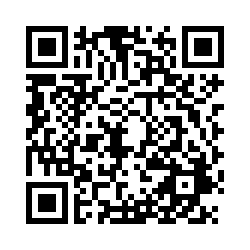 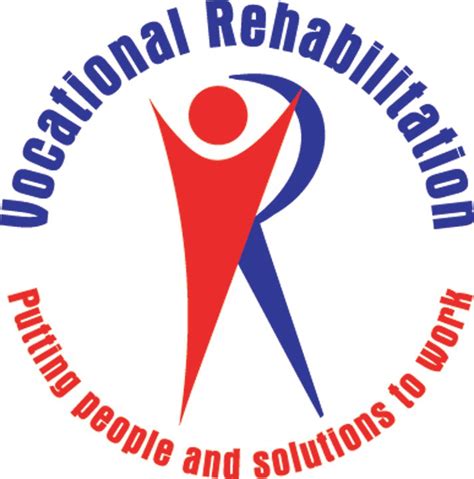 